В целях выявления и учета мнения и интересов жителей города Новосибирска по проекту постановления мэрии города Новосибирска «О проекте межевания территории квартала 026.02.02.02 в границах проекта планировки территории восточной части Дзержинского района», в соответствии с Градостроительным кодексом Российской Федерации, Федеральным законом от 06.10.2003 № 131-ФЗ «Об общих принципах организации местного самоуправления в Российской Федерации», решением городского Совета Новосибирска от 25.04.2007 № 562 «О Положении о публичных слушаниях в городе Новосибирске», постановлениями мэрии города Новосибирска от 20.11.2014 № 10104 «Об утверждении проекта планировки территории восточной части Дзержинского района», от 08.09.2015 № 5562 «О подготовке проекта межевания территории квартала 026.02.02.02 в границах проекта планировки территории восточной части Дзержинского района», руководствуясь Уставом города Новосибирска, ПОСТАНОВЛЯЮ:1. Назначить публичные слушания по проекту постановления мэрии города Новосибирска «О проекте межевания территории квартала 026.02.02.02 в границах проекта планировки территории восточной части Дзержинского района» (приложение).2. Провести 18.07.2016 в 14.00 час. публичные слушания по адресу: Российская Федерация, Новосибирская область, город Новосибирск, Красный проспект, 50, кабинет 409.3. Создать организационный комитет по подготовке и проведению публичных слушаний (далее – организационный комитет) в следующем составе:4. Определить местонахождение организационного комитета по адресу: Российская Федерация, Новосибирская область, город Новосибирск, Красный проспект, 50, кабинет 409а, почтовый индекс: 630091, адрес электронной почты: egaljanova@admnsk.ru, контактный телефон 227-50-08.5. Предложить жителям города Новосибирска не позднее пяти дней до даты проведения публичных слушаний направить в организационный комитет свои предложения по вынесенному на публичные слушания проекту постановления мэрии города Новосибирска «О проекте межевания территории квартала 026.02.02.02 в границах проекта планировки территории восточной части Дзержинского района». Предложения по проекту, вынесенному на публичные слушания, могут быть представлены в организационный комитет по истечении указанного срока, но не позднее трех дней со дня проведения публичных слушаний, указанные предложения не подлежат анализу экспертами, но могут быть учтены при доработке проекта.6. Организационному комитету организовать мероприятия, предусмотренные частью 5 статьи 28 Градостроительного кодекса Российской Федерации, для доведения до жителей города информации о проекте межевания территории квартала 026.02.02.02 в границах проекта планировки территории восточной части Дзержинского района.7. Возложить на Игнатьеву Антониду Ивановну, начальника Главного управления архитектуры и градостроительства мэрии города Новосибирска, ответственность за организацию и проведение первого заседания организационного комитета.8. Департаменту строительства и архитектуры мэрии города Новосибирска разместить постановление и информационное сообщение о проведении публичных слушаний на официальном сайте города Новосибирска в информационно-телекоммуникационной сети «Интернет».9. Департаменту информационной политики мэрии города Новосибирска обеспечить опубликование постановления и информационного сообщения о проведении публичных слушаний.10. Контроль за исполнением постановления возложить на заместителя мэра города Новосибирска – начальника департамента строительства и архитектуры мэрии города Новосибирска.Гальянова2275008ГУАиГПриложениек постановлению мэриигорода Новосибирскаот 14.06.2016 № 2495Проект постановления мэриигорода НовосибирскаВ целях определения местоположения границ образуемых и изменяемых земельных участков, с учетом протокола публичных слушаний и заключения о результатах публичных слушаний, в соответствии с Градостроительным кодексом Российской Федерации, решением Совета депутатов города Новосибирска от 21.05.2008 № 966 «О Порядке подготовки документации по планировке территории города Новосибирска», постановлением мэрии города Новосибирска от 20.11.2014 № 10104 «Об утверждении проекта планировки территории восточной части Дзержинского района», руководствуясь Уставом города Новосибирска, ПОСТАНОВЛЯЮ:1. Утвердить проект межевания территории квартала 026.02.02.02 в границах проекта планировки территории восточной части Дзержинского района (приложение).2. Департаменту строительства и архитектуры мэрии города Новосибирска разместить постановление на официальном сайте города Новосибирска в информационно-телекоммуникационной сети «Интернет».3. Департаменту информационной политики мэрии города Новосибирска в течение семи дней со дня издания постановления обеспечить опубликование постановления.4. Контроль за исполнением постановления возложить на заместителя мэра города Новосибирска – начальника департамента строительства и архитектуры мэрии города Новосибирска.Гальянова2275008ГУАиГПриложениек постановлению мэриигорода Новосибирскаот ____________ № ________ПРОЕКТмежевания территории квартала 026.02.02.02 в границах проекта планировки территории восточной части Дзержинского районаЧертеж межевания территории с отображением красных линий, утвержденных в составе проекта планировки территории, линий отступа от красных линий в целях определения места допустимого размещения зданий, строений, сооружений, границ образуемых и изменяемых земельных участков на кадастровом плане территории, условных номеров образуемых земельных участков, границ территорий объектов культурного наследия, границ зон с особыми условиями использования территорий, границ зон действия публичных сервитутов (приложение)._____________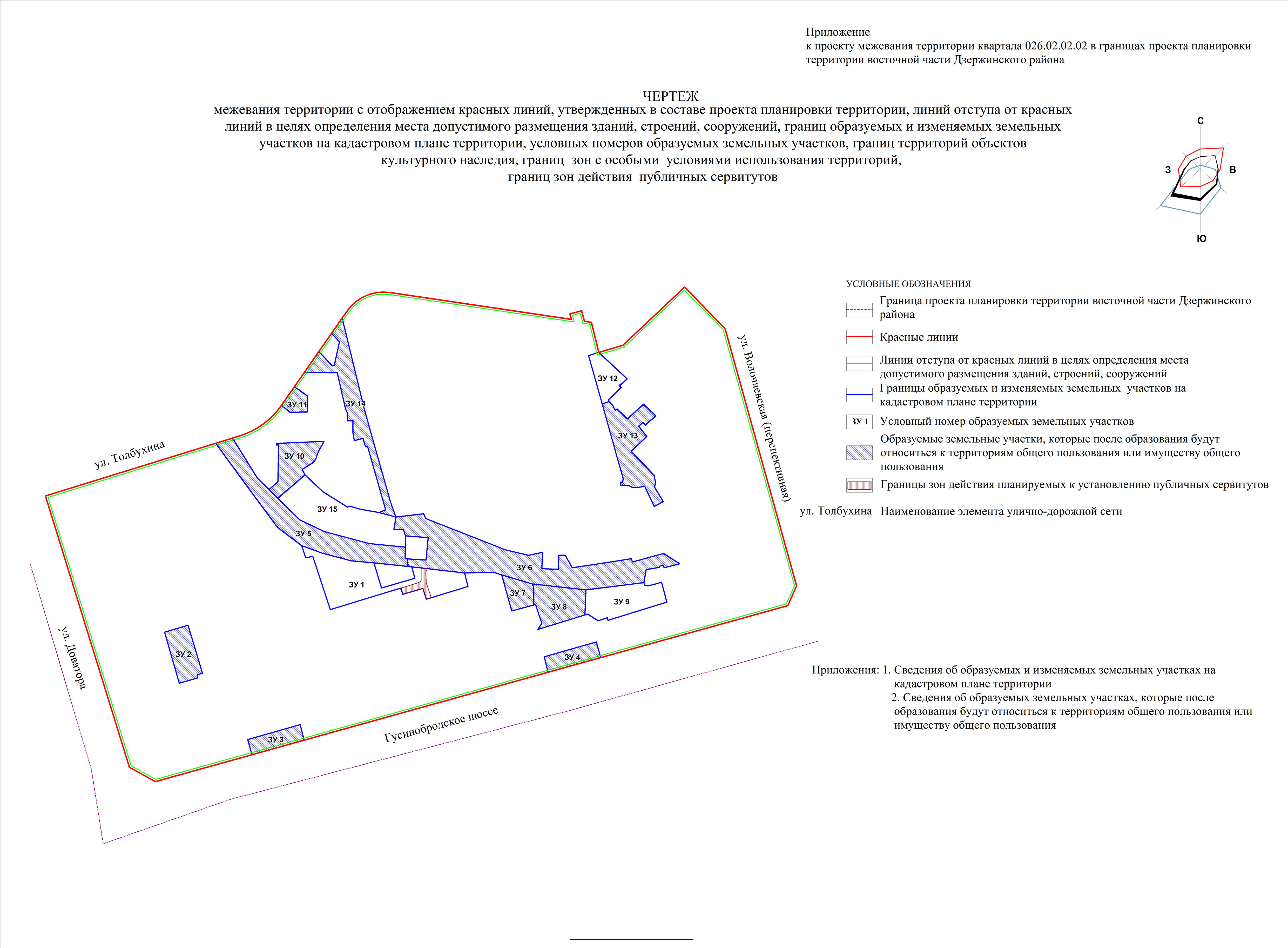 Приложение 1к чертежу межевания территории с отображением красных линий, утвержденных в составе проекта планировки территории, линий отступа от красных линий в целях определения места допустимого размещения зданий, строений, сооружений, границ образуемых и изменяемых земельных участков на кадастровом плане территории, условных номеров образуемых земельных участков, границ территорий объектов культурного наследия, границ зон с особыми условиями использования территорий, границ зон действия публичных сервитутовСВЕДЕНИЯоб образуемых и изменяемых земельных участках на кадастровом плане территории____________Приложение 2 к чертежу межевания территории с отображением красных линий, утвержденных в составе проекта планировки территории, линий отступа от красных линий в целях определения места допустимого размещения зданий, строений, сооружений, границ образуемых и изменяемых земельных участков на кадастровом плане территории, условных номеров образуемых земельных участков, границ территорий объектов культурного наследия, границ зон с особыми условиями использования территорий, границ зон действия публичных сервитутовСВЕДЕНИЯоб образуемых земельных участках, которые после образования будут относиться к территориям общего пользования или имуществу общего пользования ____________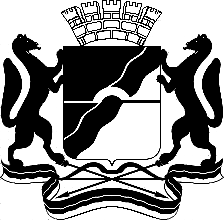 МЭРИЯ ГОРОДА НОВОСИБИРСКАПОСТАНОВЛЕНИЕОт  	  14.06.2016		№       2495   	О назначении публичных слушаний по проекту         постановления мэрии города Новосибирска «О проекте межевания территории квартала 026.02.02.02 в границах проекта планировки территории восточной части Дзержинского района»Бакулова Екатерина Ивановнаначальник отдела градостроительной подготовки территорий Главного управления архитектуры и градостроительства мэрии города Новосибирска;Галимова Ольга Лингвинстоновнаначальник отдела планировки территории города Главного управления архитектуры и градостроительства мэрии города Новосибирска;Гальянова Елена Николаевнаконсультант отдела градостроительной подготовки территорий Главного управления архитектуры и градостроительства мэрии города Новосибирска;Игнатьева Антонида Ивановнаначальник Главного управления архитектуры и градостроительства мэрии города Новосибирска;Колеснева Екатерина Анатольевнаглавный специалист отдела застройки городских территорий Главного управления архитектуры и градостроительства мэрии города Новосибирска;Позднякова Елена Викторовназаместитель начальника Главного управления архитектуры и градостроительства мэрии города Новосибирска;Полищук Александр Ивановичглава администрации Дзержинского района города Новосибирска;Столбов Виталий Николаевичзаместитель начальника Главного управления архитектуры и градостроительства мэрии города Новосибирска.Мэр города НовосибирскаА. Е. ЛокотьО проекте межевания территории квартала 026.02.02.02 в границах проекта планировки территории восточной части Дзержинского районаМэр города НовосибирскаА. Е. ЛокотьУсловный номер  земельного участка на чертежеУчетный номер кадастрового кварталаВид разрешенного использования образуемых земельных участков в соответствии с проектом планировки территорииПлощадь образуемых и изменяемых земельных участков и их частей, гаАдрес земельного участка12345ЗУ 154:35:014925Поликлиники 0,8614Российская Федерация, Новосибирская область, город Новосибирск, Гусинобродское шоссе, 15/3ЗУ 254:35:014925Озелененные территории общего пользования; объекты благоустройства0,2747Российская Федерация, Новосибирская область, город Новосибирск, ул. Доватора, 35/1ЗУ 354:35:014925Озелененные территории общего пользования; объекты благоустройства0,1818Российская Федерация, Новосибирская область, город Новосибирск, Гусинобродское шоссе, 13ЗУ 454:35:014925Озелененные территории общего пользования; объекты благоустройства0,1847Российская Федерация, Новосибирская область, город Новосибирск, Гусинобродское шоссе, 27/1ЗУ 554:35:014920Автомобильные дороги общего пользования; озелененные территории общего пользования; объекты благоустройства0,8877Российская Федерация, Новосибирская область, город Новосибирск, ул. Толбухина, 19аЗУ 654:35:014920Автомобильные дороги общего пользования; озелененные территории общего пользования1,5822Российская Федерация, Новосибирская область, город Новосибирск, ул. Толбухина, 31/1ЗУ 754:35:014920Озелененные территории общего пользования; объекты благоустройства0,1585Российская Федерация, Новосибирская область, город Новосибирск, Гусинобродское шоссе, 23/1ЗУ 854:35:014920Озелененные территории общего пользования; объекты благоустройства0,3617Российская Федерация, Новосибирская область, город Новосибирск, Гусинобродское шоссе, 23ЗУ 954:35:014920Физкультурно-спортивные, оздоровительные объекты, в том числе спортивные комплексы, залы, катки, бассейны, фитнес-центры; физкультурно-спортивные, оздоровительные сооружения открытого типа (теннисные корты, хоккейные площадки, катки и др.); спортивные площадки, площадки для занятий физкультурой; площадки для игр детей0,4604Российская Федерация, Новосибирская область, город Новосибирск, Гусинобродское шоссе, 29/1ЗУ 1054:35:014920Озелененные территории общего пользования; объекты благоустройства0,3251Российская Федерация, Новосибирская область, город Новосибирск, ул. Толбухина, 19/1ЗУ 1154:35:014920Озелененные территории общего пользования; объекты благоустройства0,0947Российская Федерация, Новосибирская область, город Новосибирск, ул. Толбухина, 21ЗУ 1254:35:014920Физкультурно-спортивные, оздоровительные объекты, в том числе спортивные комплексы, залы, катки, бассейны, фитнес-центры; физкультурно-спортивные, оздоровительные сооружения открытого типа (теннисные корты, хоккейные площадки, катки и др.); спортивные площадки, площадки для занятий физкультурой; площадки для игр детей0,2093Российская Федерация, Новосибирская область, город Новосибирск, ул. Толбухина, 43ЗУ 1354:35:014920Озелененные территории общего пользования; объекты благоустройства0,5429Российская Федерация, Новосибирская область, город Новосибирск, ул. Толбухина, 43ЗУ 1454:35:014920Автомобильные дороги общего пользования; озелененные территории общего пользования; объекты благоустройства0,5959Российская Федерация, Новосибирская область, город Новосибирск, ул. Толбухина, 23ЗУ 1554:35:014920Автостоянки; подземные автостоянки; механизированные автостоянки; открытые площадки для стоянки транспортных средств0,8422Российская Федерация, Новосибирская область, город Новосибирск, ул. Толбухина, 19аИтого:7,5632Условный номер  земельного участка на чертежеУчетный номер кадастрового кварталаВид разрешенного использования образуемых земельных участков в соответствии с проектом планировки территорииПлощадь земельного участка, гаАдрес земельного участка12345ЗУ 254:35:014925Озелененные территории общего пользования; объекты благоустройства0,2747Российская Федерация, Новосибирская область, город Новосибирск, ул. Доватора, 35/1ЗУ 354:35:014925Озелененные территории общего пользования; объекты благоустройства0,1818Российская Федерация, Новосибирская область, город Новосибирск, Гусинобродское шоссе, 13ЗУ 454:35:014925Озелененные территории общего пользования; объекты благоустройства0,1847Российская Федерация, Новосибирская область, город Новосибирск, Гусинобродское шоссе, 27/1ЗУ 554:35:014920Автомобильные дороги общего пользования; озелененные территории общего пользования; объекты благоустройства0,8877Российская Федерация, Новосибирская область, город Новосибирск, ул. Толбухина, 19аЗУ 654:35:014920Автомобильные дороги общего пользования; озелененные территории общего пользования1,5822Российская Федерация, Новосибирская область, город Новосибирск, ул. Толбухина, 31/1ЗУ 754:35:014920Озелененные территории общего пользования; объекты благоустройства0,1585Российская Федерация, Новосибирская область, город Новосибирск, Гусинобродское шоссе, 23/1ЗУ 854:35:014920Озелененные территории общего пользования; объекты благоустройства0,3617Российская Федерация, Новосибирская область, город Новосибирск, Гусинобродское шоссе, 23ЗУ 1054:35:014920Озелененные территории общего пользования; объекты благоустройства0,3251Российская Федерация, Новосибирская область, город Новосибирск, ул. Толбухина, 19/1ЗУ 1154:35:014920Озелененные территории общего пользования; объекты благоустройства0,0947Российская Федерация, Новосибирская область, город Новосибирск, ул. Толбухина, 21ЗУ 1354:35:014920Озелененные территории общего пользования; объекты благоустройства0,5429Российская Федерация, Новосибирская область, город Новосибирск, ул. Толбухина, 43ЗУ 1454:35:014920Автомобильные дороги общего пользования; озелененные территории общего пользования; объекты благоустройства0,5959Российская Федерация, Новосибирская область, город Новосибирск, ул. Толбухина, 23Итого:5,1899